связанные с определением кадастровой стоимостиНа основании обращения ***, поступившего 12.11.2020 г., приводим разъяснения относительно определения кадастровой стоимости объекта недвижимости с кадастровым номером 57:25:0020304:32.1. Общие сведения:2.  Кадастровая  стоимость объекта недвижимости определена на основании следующей информации:2.1.  О характеристиках объекта недвижимости, с использованием которых была определена его кадастровая стоимость:2.2. О рынке недвижимости:2.3. Перечень  ценообразующих факторов, использованных для определения кадастровой   стоимости  объекта  недвижимости,  их  значения  и  источники сведений о них:2.4. Кадастровая стоимость   объекта   недвижимости   определена  в соответствии со следующей методологией:3. Иная информация по запросу заявителя: нет.РОССИЙСКАЯ ФЕДЕРАЦИЯ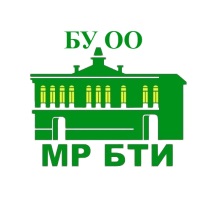 БЮДЖЕТНОЕ УЧРЕЖДЕНИЕОРЛОВСКОЙ ОБЛАСТИМЕЖРЕГИОНАЛЬНОЕ БЮРОТЕХНИЧЕСКОЙ  ИНВЕНТАРИЗАЦИИ( БУ ОО «МР БТИ»)Ленина ул, д. 25, Орел, 302028 тел./факс: (486-2) 40-99-99e-mail: nedvijimost@orel.ru,  http://www.orelbti.ruРазъяснения № 203№ п/пНаименование показателяЗначение, описание1.1Кадастровая стоимость, руб.4 414 004,211.2Дата, по состоянию на которую определена кадастровая стоимость (дата определения кадастровой стоимости)14.10.2020 г.1.3Реквизиты отчета об итогах государственной кадастровой оценки, составленного в соответствии со статьей 14 Федерального закона от 3 июля 2016 г. № 237-ФЗ «О государственной кадастровой оценке» -1.4Полный электронный адрес размещения отчета об итогах государственной кадастровой оценки в информационно-телекоммуникационной сети «Интернет»-1.5Сведения о работнике бюджетного учреждения, созданного субъектом Российской Федерации и наделенного полномочиями, связанными с определением кадастровой стоимости, подготовившем отчет об итогах государственной кадастровой оценки-1.6Реквизиты акта определения кадастровой стоимости, составленного в соответствии со статьей 16 Федерального закона от 3 июля 2016 г. № 237-ФЗ «О государственной кадастровой оценке»Акт об определении кадастровой стоимости от 10.11.2020 г.  № АОКС-57/2020/0002151.7Сведения о работнике бюджетного учреждения, созданного субъектом Российской Федерации и наделенного полномочиями, связанными с определением кадастровой стоимости, определившем кадастровую стоимость в соответствии со статьей 16 Федерального закона от 3 июля 2016 г. № 237-ФЗ «О государственной кадастровой оценке»Давыдова Е.Н., Берлинова Е.А.1.8Дата внесения сведений о кадастровой стоимости в Единый государственный реестр недвижимости14.10.2020 г.1.9Дата подачи заявления об оспаривании кадастровой стоимости, по результатам рассмотрения которого определена кадастровая стоимость по решению комиссии по рассмотрению споров о результатах определения кадастровой стоимости или по решению суда-1.10Дата начала применения кадастровой стоимости, в том числе в случае изменения кадастровой стоимости по решению комиссии по рассмотрению споров о результатах определения кадастровой стоимости или по решению суда14.10.2020 г.1.11Сведения об органе, его местонахождении, официальном сайте в информационно-телекоммуникационной сети «Интернет», адресе электронной почты, контактных телефонах, в который следует обращаться в отношении исчисления налогов, исчисляемых от кадастровой стоимости объекта недвижимостиИнспекция Федеральной налоговой службы по г. Орлу; 302025 г. Орёл, Московское шоссе, д. 119; тел. 8-800-222-22-22https://www.nalog.ru/rn57/ifns/imns57_40/№ п/пНаименование показателяЗначение, описание2.1.1Кадастровый номер объекта недвижимости57:25:0020304:322.1.2Вид объекта недвижимости (земельный участок, здание, сооружение, помещение, машино-место, объект незавершенного строительства, единый недвижимый комплекс, предприятие как имущественный комплекс или иной вид)Земельный участок2.1.3Адрес объекта недвижимостиРоссийская Федерация, Орловская область, городской округ г Орёл, г Орёл, ул Правый Берег реки Орлик, 262.1.4Описание местоположения объекта недвижимостиОбъект расположен в центральной исторической, деловой и культурной части города, вблизи одной из основных транспортных магистралей города – ул. Комсомольской и ключевой транспортной развязки на пересечении ул. Комсомольской и ул. 1-ой Посадской. Имеет высокую транспортную доступность всеми видами общественного транспорта, пешая доступность от остановок – 200-300 м2.1.5Площадь (для земельного участка, здания, помещения или машино-места) или иная основная характеристика (протяженность, глубина, глубина залегания, площадь, объем, высота, площадь застройки - для сооружения, объекта незавершенного строительства) объекта недвижимости1482,0 м22.1.6Категория земель, к которой относится земельный участок, если объектом недвижимости является земельный участокЗемли населенных пунктов2.1.7Вид разрешенного использования объекта недвижимостиОбщественное управление2.1.8Назначение (для зданий, сооружений, помещения, единого недвижимого комплекса, предприятия как имущественного комплекса), проектируемое назначение (для объектов незавершенного строительства) объекта недвижимости-2.1.9Этажность объекта недвижимости-2.1.10Материал наружных стен объекта недвижимости-2.1.11Обременения (ограничения) объекта недвижимости, использованные при определении кадастровой стоимостиПубличных обременений (ограничений), которые должны учитываться при определении кадастровой стоимости согласно п. 1.11 Методических указаний, не зарегистрировано2.1.12Степень готовности объекта незавершенного строительства в процентах-2.1.13Иные сведения об объекте недвижимости, использованные при определении кадастровой стоимости-№ п/пНаименование показателяЗначение, описание2.2.1Сегмент рынка объектов недвижимости, к которому отнесен объект недвижимостиСегмент 3 «Общественное использование» - рассматривается как подсегмент земельных участков под торгово-офисные (коммерческие) объекты2.2.2Краткая характеристика особенностей функционирования сегмента рынка объектов недвижимости, к которому отнесен объект недвижимости (с указанием на страницы отчета об итогах государственной кадастровой оценки, где содержится полная характеристика сегмента рынка объектов недвижимости, в том числе анализ рыночной информации о ценах сделок (предложений) в таком сегменте, затрат на строительство объектов недвижимости)Сегмент рынка земельных участков под торгово-офисные и административные объекты является достаточно развитым в областном центре г. Орле. Такие участки являются наиболее дорогими, что обусловлено более высокой потенциальной доходностью. Как правило, они полностью оснащены коммуникациями. Разница в ценах между ними обусловлена фактором местоположения:4000 – 13 000 руб. за 1 кв.м – участки в областном центре г. Орле, наиболее привлекательные по местоположению, вблизи людских и транспортных потоков, в зонах коммерческого притяжения;1000 – 4000 руб. за 1 кв.м – участки, расположенные в удаленных от центра г. Орла районах, но имеющие достаточное транспортное сообщение;100 – 1500 руб. за 1 кв.м – участки в Орловском районе, в населенных пунктах с хорошо развитой коммерческой деятельностью;1500 – 4000 руб. за 1 кв.м – участки в крупных районных центрах г. Мценске и г. Ливны.В удаленных районах области рынок земли под коммерческую застройку практически отсутствует, что объясняется недостаточностью спроса и возможностью его полного обеспечения за счет выделения муниципальных земель.Полная характеристика данного сегмента рынка представлена в п. 4.3.9 Отчета об итогах государственной кадастровой оценки Том 1, стр. 139-1482.2.3Характеристика ценовой зоны, в которой находится объект недвижимости, в том числе характеристика типового объекта недвижимостиЦеновое зонирование для земельных участков под общественное использование и коммерческие объекты не проводилось№ п/пНаименованиеЗначениеИсточник2.3.1_Расстояние до административного центра населенного пункта823,02 мИзмерение средствами программного обеспечения MapInfo с использованием публичной кадастровой карты Росреестра и Яндекс-карт в сети Интернет2.3.2_Расстояние до ближайшей из основных дорог города62,69 мИзмерение средствами программного обеспечения MapInfo с использованием публичной кадастровой карты Росреестра и Яндекс-карт в сети Интернет2.3.3_Расстояние до коммерческих центров г. Орла422,45 мИзмерение средствами программного обеспечения MapInfo с использованием публичной кадастровой карты Росреестра и Яндекс-карт в сети Интернет2.3.4_Районы города ОрлаЗаводской р-нметка: 0,991578999Расчет с помощью СПО «Государственная кадастровая оценка: Отчет о ГКО Орловская область\2. Результаты определения КС\2.1 ЗУ\2.1.4 Обоснование и описание моделей оценки ЗУ\Сегмент 4\местоположение установлено\Орел№ п/пНаименование показателяЗначение, описание2.4.1Примененные подходы при определении кадастровой стоимости объекта недвижимости с обоснованием их выбораСравнительный подход (наличие достаточно развитого рынка земельных участков под ИЖС, доступность рыночной информации об аналогах в открытых источниках) 2.4.2Примененные методы оценки при определении кадастровой стоимости объекта недвижимости с обоснованием их выбораМетод статистического (регрессионного) моделирования – является универсальным и более точным при наличии достаточной рыночной информации2.4.3Способ определения кадастровой стоимости объекта недвижимости (массовая или индивидуальная оценка в отношении объектов недвижимости) с обоснованием его выбораМассовая – в связи с приоритетом данного способа согласно п. 1.3 Методических указаний2.4.4Модель определения кадастровой стоимости объекта недвижимости с обоснованием ее выбораЭкспоненциальная (обоснование выбора модели: наибольший показатель коэффициента детерминации, наименьшее значение средней ошибки аппроксимации по обучающей и контрольной выборке, наименьшее значение среднеквадратичной ошибки оценки по обучающей выборке), формула модели: УПКС = 2154.16945697*e^(+0.00008568*((6042.36+392.392-_Расстояние до административного центра населенного пункта))+0.00037689*((512.11+2.285-_Расстояние до ближайшей из основных дорог города))+0.00006668*((3487.826+139.129-_Расстояние до коммерческих центров г. Орла))+0.03946822*([_Районы города Орла])) * 0,56 (корректировка на вид использования для объединенной группы 4.3 "Коммунально-бытовое")2.4.5Сегмент объектов недвижимости, к которому относится объект недвижимости, с обоснованием его выбора3 сегмент «Общественное использование» в соответствии с фактическим разрешенным использованиемВ связи с отсутствием развитого рынка земельных участков для объектов, которые в соответствии с Методическими указаниями о государственной кадастровой оценке, утв. Приказом Минэкономразвития России от 12.05.2017 г. №226, относятся к сегменту 3 «Общественное использование» к базовому сегменту 4 «Предпринимательство» применяется корректировка на вид использования.2.4.6Группа (подгруппа) объектов недвижимости, к которой относится объект недвижимости, с обоснованием ее выбораКод расчета вида использования (группа): 03:081 «Общественное управление. Размещение ОКС, предназначенных для размещения органов государственной власти, органов местного самоуправления, судов, а также организаций, непосредственно обеспечивающих их деятельность». Подгруппа (объединенная группа) – 4.3 «Коммунально-бытовое» в соответствии с фактическим использованием.2.4.7Краткое описание последовательности определения кадастровой стоимости объекта недвижимости1. Группировка (выбор сегмента и кода расчета вида использования); 2. Выбор подхода и метода оценки; 3. Определение ценообразующих факторов; 4. Выбор модели расчета; 5. Построение статистической регрессионной модели, применение индивидуальных или групповых корректировок, расчет кадастровой стоимости объектаНачальник отдела ГКО/Е.Н. Давыдова/Заместитель директора/С.Г. Оганесян/Директор БУ ОО «МР БТИ»/С.Н. Подрезов/